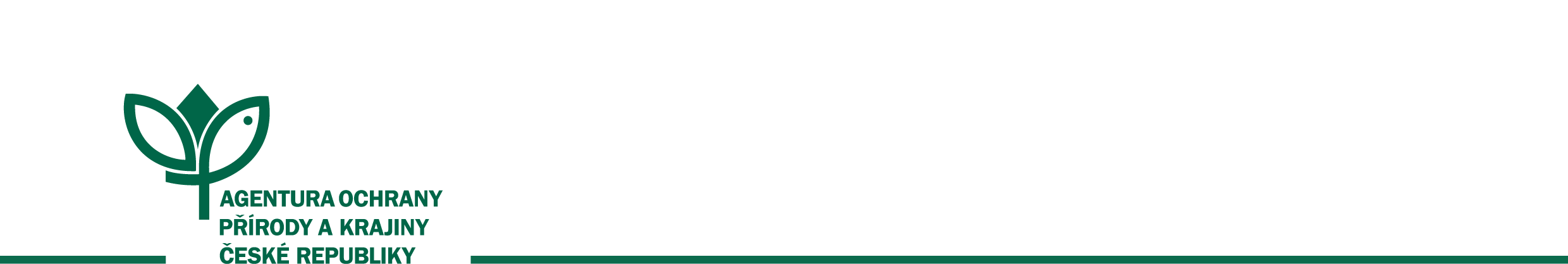 Číslo smlouvy: 09225/SVSL/17 SMLOUVA O výpůjčceuzavřená dle ustanovení § 2193 a násl. zák. č. 89/2012 Sb., občanského zákoníku Smluvní strany 1.1. PůjčitelČeská republika - 	Agentura ochrany přírody a krajiny České republikySídlo: 			Kaplanova 1931/1, 148 00 Praha 11 - Chodov  Zastoupená: 		RNDr. Františkem PelcemIČO: 			629 335 91 	Bankovní spojení: 	ČNB Praha, Číslo účtu:	18228011/0710(dále jen „půjčitel“)1.2. VypůjčitelStanice Pavlov, o.p.s.Sídlo:			č.p. 54, 584 01 Pavlov			 		Zastoupený:		Ing. Zbyškem Karafiátem, Ph.D.IČO:			287 710 28zapsaná v rejstřiku obecně prospěšných společností, vedeném Krajským soudem v Hradci Králové, oddíl O, vložka 204		(dále jen „vypůjčitel“) Předmět a účel smlouvy Půjčitel tímto prohlašuje, že je ve smyslu zákona č. 219/2000 Sb., o majetku České republiky a jejím vystupování v právních vztazích, ve znění pozdějších předpisů, příslušný hospodařit s níže uvedenou nezuživatelnou věcí ve vlastnictví České republiky:movitý majetek: soubor 2 kusů voliér, inventární číslo 0000010691, nacházejících se na pozemku ve vlastnictví vypůjčitele p.č. 248/2 v k.ú. Pavlov u Ledče nad Sázavou, obec Pavlov.(dále jen „předmět výpůjčky“)Půjčitel prohlašuje, že je oprávněn přenechat a přenechává vypůjčiteli do bezplatného užívání výše uvedený předmět výpůjčky za účelem zajištění dočasné nebo trvalé péče o handicapované živočichy, dle zakládací smlouvy obecně prospěšné společnosti Stanice Pavlov, o.p.s., čl. V. obecně prospěšné služby.Půjčitel přenechává předmět výpůjčky Vypůjčiteli k bezplatnému užívání na dobu 8 (osmi) let.Vypůjčitel předmět výpůjčky již užívá.Vypůjčitel je povinen užívat předmět výpůjčky výlučně sám, a to v souladu s jeho účelem, kterému obvykle slouží (tj. péče o handicapované živočichy). Vypůjčitel je povinen předmět výpůjčky chránit před poškozením, ztrátou či zničením. V případě, že nastane nemožnost dalšího užití předmětu výpůjčky k výše vymezenému určení, je vypůjčitel povinen tuto skutečnost bez zbytečného odkladu půjčiteli oznámit. Z uvedeného důvodu je půjčitel oprávněn žádat po vypůjčiteli předčasného vrácení předmětu výpůjčky.Za škody, které budou způsobeny užíváním předmětu výpůjčky po dobu výpůjčky vůči třetím osobám, odpovídá vypůjčitel. Stejně tak vypůjčitel nese odpovědnost za škody, které budou způsobeny na předmětu výpůjčky po dobu jejího trvání jednáním třetích osob.Půjčitel je oprávněn požadovat vrácení předmětu výpůjčky i před dobou sjednanou v odst. 2.3 smlouvy, pokud zjistí, že vypůjčitel užívá předmět výpůjčky v rozporu s touto smlouvou.V případě předčasného ukončení smluvního vztahu nebo v případě uplynutí sjednané doby výpůjčky je vypůjčitel povinen předat předmět výpůjčky zpět půjčiteli. Nedohodnou-li se smluvní strany na jiném způsobu předání, je vypůjčitel povinen předat předmět výpůjčky na adrese půjčitele. O vrácení předmětu výpůjčky sepíší obě smluvní strany písemný protokol, v němž zaznamenají stav předávaného předmětu výpůjčky, včetně případných nedostatků způsobených nedostatečným zabezpečením předmětu výpůjčky ze strany vypůjčitele.III.Ukončení smlouvy3.1	Výpůjčka končí uplynutím doby, na kterou byla ujednána. 3.2		Výpůjčka může být ukončena písemnou dohodou smluvních stran. 3.3	Výpůjčku lze ukončit výpovědí bez udání důvodu s výpovědní dobou 3 (tří) měsíců, výpovědní doba začíná běžet od prvního dne měsíce následujícího po kalendářním měsíci, ve kterém byla výpověď doručena druhé straně. V případě, že přestanou být plněny podmínky podle § 27 odst. 1 zák. č. 219/2000 sb., ve znění pozdějších předpisů, je půjčitel oprávněn smlouvu ukončit okamžitě. Okamžité ukončení smlouvy je účinné dnem doručení oznámení vypůjčiteli.3.4	Vypůjčitel je oprávněn od smlouvy písemně odstoupit s účinky ke dni doručení odstoupení půjčiteli v případě, stane-li se předmět výpůjčky, aniž by vypůjčitel porušil svoji povinnost, nezpůsobilým ke smluvenému nebo obvyklému užívání, stane-li se neupotřebitelným anebo bude-li mu odňata taková část věci, že by tím byl zmařen účel smlouvy.3.5	Smluvní strany se výslovně dohodly na vyloučení opětovného uzavření smlouvy o výpůjčce a ujednávají si, že výpůjčka bez ohledu na aktivitu půjčitele končí ke sjednanému datu a případné další užívání předmětu výpůjčky půjčitelem nebude pokládáno za opětovné uzavření smlouvy o výpůjčce. Toto ujednání zároveň pokládají za sdělení o ukončení výpůjčky ke sjednanému datu a případné další užívání předmětu výpůjčky vypůjčitelem, nebude pokládáno za opětovné uzavření smlouvy o výpůjčce.IV. Závěrečná ustanovení4.1	Obě smluvní strany shodně prohlašují, že si tuto smlouvu před jejím podpisem přečetly, že byla uzavřena po vzájemném projednání podle jejich pravé a svobodné vůle, určitě, vážně a srozumitelně, nikoliv v tísni a za rozumové slabosti nebo lehkomyslnosti.4.2	Práva vzniklá z této smlouvy nesmí být vypůjčitelem postoupena bez předchozího písemného souhlasu půjčitele.4.3	Změny a doplňky této smlouvy lze činit pouze písemně, číslovanými dodatky, podepsanými oběma smluvními stranami.4.4	Tato smlouva podléhá povinnosti jejího uveřejnění podle zákona č. 340/2015 Sb., o registru smluv v platném znění (dále jen „zákon o registru smluv“). Uveřejnění v registru smluv zajistí půjčitel.4.5	Tato smlouva nabývá platnosti dnem podpisu poslední smluvní strany.4.6	Tato smlouva nabývá účinnosti dnem uveřejnění prostřednictvím registru smluv podle zákona o registru smluv. O nabytí účinnosti smlouvy bude půjčitel vypůjčitele neprodleně informovat.4.7	Tato smlouva je vyhotovena ve 3 stejnopisech, přičemž půjčitel obdrží 2 vyhotovení a vypůjčitel 1 vyhotovení.V Praze dne 						             V Ledči nad Sázavou dne PůjčitelVypůjčitelRNDr. František PelcIng. Zbyšek Karafiát, PhD.ředitelředitel